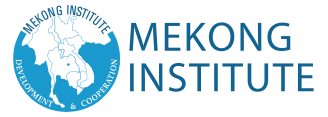 APPLICATION FORMSeminar on ‘Promoting Innovation and Technology as Driven Tools for Economic Sustainability in the GMS’ November 28, 2018, Bangkok, Thailand Deadline for application: November 16, 2018Notes:    1. Nomination should be completed by the candidate in block letters or typewritten form.  2.  MI will communicate with the candidate through Email, therefore, please ensure to provide accurate email address. **Please submit (i) Application Form and (ii) Copy of Passport to Ms. Tina Wang at jwang@mekonginstitute.org by November 16, 2018Part I: Participant’s Criteria   Experts, Scientists, policy makers, innovators, technology producers, center of excellence, academicians and representatives from NGOs and community based organizations.Have a basic diploma/ degree or an equivalent educational background with over 5 years of working experience;  Be capable to communicate in English; Have sufficient professional capacity to actively participate cross-culturally at international level;Be able to attend the entire seminar. Part II.  Participants’ StatementPart II.  Participants’ StatementPart II.  Participants’ StatementPart II.  Participants’ StatementPart II.  Participants’ StatementPart II.  Participants’ StatementPart II.  Participants’ StatementPart II.  Participants’ StatementPart II.  Participants’ StatementPart II.  Participants’ StatementPart II.  Participants’ StatementPart II.  Participants’ StatementPart II.  Participants’ StatementPart II.  Participants’ StatementPart II.  Participants’ StatementPart II.  Participants’ StatementPart II.  Participants’ StatementPart II.  Participants’ StatementPart II.  Participants’ StatementPart II.  Participants’ StatementPart II.  Participants’ StatementTitle Title Family Name (as shown in passport)Family Name (as shown in passport)Family Name (as shown in passport)Family Name (as shown in passport)Family Name (as shown in passport)Family Name (as shown in passport)Family Name (as shown in passport)Family Name (as shown in passport)Given Name (as shown in passport)Given Name (as shown in passport)Given Name (as shown in passport)Given Name (as shown in passport)Given Name (as shown in passport)Given Name (as shown in passport)Given Name (as shown in passport)Given Name (as shown in passport)Given Name (as shown in passport)Given Name (as shown in passport)Given Name (as shown in passport)[  ] Mr.  [  ] Ms.  [  ] Dr.[  ] Mr.  [  ] Ms.  [  ] Dr.NationalityNationalityCountry of ResidenceCountry of ResidenceCountry of ResidenceCountry of ResidencePassportPassportPassportPassportPassportPassportPassportDate of BirthDate of BirthDate of BirthDate of BirthDate of BirthDate of BirthDate of BirthDate of BirthPassport No.: Passport No.: Passport No.: Passport No.: Passport No.: Passport No.: Passport No.: DayDayDayDayMonthMonthYearYearDate of Expiry: Date of Expiry: Date of Expiry: Date of Expiry: Date of Expiry: Date of Expiry: Date of Expiry: Work Address  (include department or section as relevant)Work Address  (include department or section as relevant)Work Address  (include department or section as relevant)Work Address  (include department or section as relevant)Work Address  (include department or section as relevant)Work Address  (include department or section as relevant)Work Address  (include department or section as relevant)Work Address  (include department or section as relevant)Work Address  (include department or section as relevant)Work Address  (include department or section as relevant)Work Address  (include department or section as relevant)Contracts Contracts Contracts Contracts Contracts Contracts Contracts Contracts Contracts Contracts Title of your position: ________________________________Division, Department: ________________________________Name of organization: _________________________________Address: ________________________________________        _______________________________________________        Title of your position: ________________________________Division, Department: ________________________________Name of organization: _________________________________Address: ________________________________________        _______________________________________________        Title of your position: ________________________________Division, Department: ________________________________Name of organization: _________________________________Address: ________________________________________        _______________________________________________        Title of your position: ________________________________Division, Department: ________________________________Name of organization: _________________________________Address: ________________________________________        _______________________________________________        Title of your position: ________________________________Division, Department: ________________________________Name of organization: _________________________________Address: ________________________________________        _______________________________________________        Title of your position: ________________________________Division, Department: ________________________________Name of organization: _________________________________Address: ________________________________________        _______________________________________________        Title of your position: ________________________________Division, Department: ________________________________Name of organization: _________________________________Address: ________________________________________        _______________________________________________        Title of your position: ________________________________Division, Department: ________________________________Name of organization: _________________________________Address: ________________________________________        _______________________________________________        Title of your position: ________________________________Division, Department: ________________________________Name of organization: _________________________________Address: ________________________________________        _______________________________________________        Title of your position: ________________________________Division, Department: ________________________________Name of organization: _________________________________Address: ________________________________________        _______________________________________________        Title of your position: ________________________________Division, Department: ________________________________Name of organization: _________________________________Address: ________________________________________        _______________________________________________        Tel:  Fax:  Mobile: Email: Website: Tel:  Fax:  Mobile: Email: Website: Tel:  Fax:  Mobile: Email: Website: Tel:  Fax:  Mobile: Email: Website: Tel:  Fax:  Mobile: Email: Website: Tel:  Fax:  Mobile: Email: Website: Tel:  Fax:  Mobile: Email: Website: Tel:  Fax:  Mobile: Email: Website: Tel:  Fax:  Mobile: Email: Website: Tel:  Fax:  Mobile: Email: Website: Brief Description of your work duties and responsibilities Brief Description of your work duties and responsibilities Brief Description of your work duties and responsibilities Brief Description of your work duties and responsibilities Brief Description of your work duties and responsibilities Brief Description of your work duties and responsibilities Brief Description of your work duties and responsibilities Brief Description of your work duties and responsibilities Brief Description of your work duties and responsibilities Brief Description of your work duties and responsibilities Brief Description of your work duties and responsibilities Brief Description of your work duties and responsibilities Brief Description of your work duties and responsibilities Brief Description of your work duties and responsibilities Brief Description of your work duties and responsibilities Brief Description of your work duties and responsibilities Brief Description of your work duties and responsibilities Brief Description of your work duties and responsibilities Brief Description of your work duties and responsibilities Brief Description of your work duties and responsibilities Brief Description of your work duties and responsibilities Education History Education History Education History Education History Education History Education History Education History Education History Education History Education History Education History Education History Education History Education History Education History Education History Education History Education History Education History Education History Education History Years AttendedInstitution Name, City, CountryInstitution Name, City, CountryInstitution Name, City, CountryDegree, Diploma, Certificate, Training Courses completedDegree, Diploma, Certificate, Training Courses completedDegree, Diploma, Certificate, Training Courses completedDegree, Diploma, Certificate, Training Courses completedDegree, Diploma, Certificate, Training Courses completedDegree, Diploma, Certificate, Training Courses completedDegree, Diploma, Certificate, Training Courses completedDegree, Diploma, Certificate, Training Courses completedSpecial fields of studySpecial fields of studySpecial fields of studySpecial fields of studySpecial fields of studySpecial fields of studySpecial fields of studySpecial fields of studySpecial fields of studyLanguages CapacityLanguages CapacityLanguages CapacityReadReadReadReadReadWriteWriteWriteWriteWriteWriteWriteSpeakSpeakSpeakSpeakSpeakSpeakMother Tongue: 		Mother Tongue: 		Mother Tongue: 		ExcellentExcellentGoodGoodFairFairExcellentExcellentGoodGoodGoodFairFairExcellentExcellentGoodGoodFairEnglishEnglishEnglishOthers: 		  	                           	                     Others: 		  	                           	                     Others: 		  	                           	                     I certify that I...………. (Please  in the boxes   where you are confident) : I certify that I...………. (Please  in the boxes   where you are confident) : I certify that I...………. (Please  in the boxes   where you are confident) : I certify that I...………. (Please  in the boxes   where you are confident) : I certify that I...………. (Please  in the boxes   where you are confident) : I certify that I...………. (Please  in the boxes   where you are confident) : I certify that I...………. (Please  in the boxes   where you are confident) : I certify that I...………. (Please  in the boxes   where you are confident) : I certify that I...………. (Please  in the boxes   where you are confident) : I certify that I...………. (Please  in the boxes   where you are confident) : I certify that I...………. (Please  in the boxes   where you are confident) : I certify that I...………. (Please  in the boxes   where you are confident) : I certify that I...………. (Please  in the boxes   where you are confident) : I certify that I...………. (Please  in the boxes   where you are confident) : I certify that I...………. (Please  in the boxes   where you are confident) : I certify that I...………. (Please  in the boxes   where you are confident) : I certify that I...………. (Please  in the boxes   where you are confident) : I certify that I...………. (Please  in the boxes   where you are confident) : I certify that I...………. (Please  in the boxes   where you are confident) : I certify that I...………. (Please  in the boxes   where you are confident) : I certify that I...………. (Please  in the boxes   where you are confident) :  I commit to fully attend all the activities of the seminar;  I will maintain effective coordination with the coordinator from MI or MI’s coordinating agency; I have sufficient professional capacity to participate cross-culturally at an international level;  I will be interactive and participative at the seminar.   I commit to fully attend all the activities of the seminar;  I will maintain effective coordination with the coordinator from MI or MI’s coordinating agency; I have sufficient professional capacity to participate cross-culturally at an international level;  I will be interactive and participative at the seminar.   I commit to fully attend all the activities of the seminar;  I will maintain effective coordination with the coordinator from MI or MI’s coordinating agency; I have sufficient professional capacity to participate cross-culturally at an international level;  I will be interactive and participative at the seminar.   I commit to fully attend all the activities of the seminar;  I will maintain effective coordination with the coordinator from MI or MI’s coordinating agency; I have sufficient professional capacity to participate cross-culturally at an international level;  I will be interactive and participative at the seminar.   I commit to fully attend all the activities of the seminar;  I will maintain effective coordination with the coordinator from MI or MI’s coordinating agency; I have sufficient professional capacity to participate cross-culturally at an international level;  I will be interactive and participative at the seminar.   I commit to fully attend all the activities of the seminar;  I will maintain effective coordination with the coordinator from MI or MI’s coordinating agency; I have sufficient professional capacity to participate cross-culturally at an international level;  I will be interactive and participative at the seminar.   I commit to fully attend all the activities of the seminar;  I will maintain effective coordination with the coordinator from MI or MI’s coordinating agency; I have sufficient professional capacity to participate cross-culturally at an international level;  I will be interactive and participative at the seminar.   I commit to fully attend all the activities of the seminar;  I will maintain effective coordination with the coordinator from MI or MI’s coordinating agency; I have sufficient professional capacity to participate cross-culturally at an international level;  I will be interactive and participative at the seminar.   I commit to fully attend all the activities of the seminar;  I will maintain effective coordination with the coordinator from MI or MI’s coordinating agency; I have sufficient professional capacity to participate cross-culturally at an international level;  I will be interactive and participative at the seminar.   I commit to fully attend all the activities of the seminar;  I will maintain effective coordination with the coordinator from MI or MI’s coordinating agency; I have sufficient professional capacity to participate cross-culturally at an international level;  I will be interactive and participative at the seminar.   I commit to fully attend all the activities of the seminar;  I will maintain effective coordination with the coordinator from MI or MI’s coordinating agency; I have sufficient professional capacity to participate cross-culturally at an international level;  I will be interactive and participative at the seminar.   I commit to fully attend all the activities of the seminar;  I will maintain effective coordination with the coordinator from MI or MI’s coordinating agency; I have sufficient professional capacity to participate cross-culturally at an international level;  I will be interactive and participative at the seminar.   I commit to fully attend all the activities of the seminar;  I will maintain effective coordination with the coordinator from MI or MI’s coordinating agency; I have sufficient professional capacity to participate cross-culturally at an international level;  I will be interactive and participative at the seminar.   I commit to fully attend all the activities of the seminar;  I will maintain effective coordination with the coordinator from MI or MI’s coordinating agency; I have sufficient professional capacity to participate cross-culturally at an international level;  I will be interactive and participative at the seminar.   I commit to fully attend all the activities of the seminar;  I will maintain effective coordination with the coordinator from MI or MI’s coordinating agency; I have sufficient professional capacity to participate cross-culturally at an international level;  I will be interactive and participative at the seminar.   I commit to fully attend all the activities of the seminar;  I will maintain effective coordination with the coordinator from MI or MI’s coordinating agency; I have sufficient professional capacity to participate cross-culturally at an international level;  I will be interactive and participative at the seminar.   I commit to fully attend all the activities of the seminar;  I will maintain effective coordination with the coordinator from MI or MI’s coordinating agency; I have sufficient professional capacity to participate cross-culturally at an international level;  I will be interactive and participative at the seminar.   I commit to fully attend all the activities of the seminar;  I will maintain effective coordination with the coordinator from MI or MI’s coordinating agency; I have sufficient professional capacity to participate cross-culturally at an international level;  I will be interactive and participative at the seminar.   I commit to fully attend all the activities of the seminar;  I will maintain effective coordination with the coordinator from MI or MI’s coordinating agency; I have sufficient professional capacity to participate cross-culturally at an international level;  I will be interactive and participative at the seminar.   I commit to fully attend all the activities of the seminar;  I will maintain effective coordination with the coordinator from MI or MI’s coordinating agency; I have sufficient professional capacity to participate cross-culturally at an international level;  I will be interactive and participative at the seminar.   I commit to fully attend all the activities of the seminar;  I will maintain effective coordination with the coordinator from MI or MI’s coordinating agency; I have sufficient professional capacity to participate cross-culturally at an international level;  I will be interactive and participative at the seminar.  Undertaking by the applicant:I certify that my statements in this application are true, complete and correct to the best of my knowledge and belief.Signature of Applicants:   			                                                                             Date:  		                          	Undertaking by the applicant:I certify that my statements in this application are true, complete and correct to the best of my knowledge and belief.Signature of Applicants:   			                                                                             Date:  		                          	Undertaking by the applicant:I certify that my statements in this application are true, complete and correct to the best of my knowledge and belief.Signature of Applicants:   			                                                                             Date:  		                          	Undertaking by the applicant:I certify that my statements in this application are true, complete and correct to the best of my knowledge and belief.Signature of Applicants:   			                                                                             Date:  		                          	Undertaking by the applicant:I certify that my statements in this application are true, complete and correct to the best of my knowledge and belief.Signature of Applicants:   			                                                                             Date:  		                          	Undertaking by the applicant:I certify that my statements in this application are true, complete and correct to the best of my knowledge and belief.Signature of Applicants:   			                                                                             Date:  		                          	Undertaking by the applicant:I certify that my statements in this application are true, complete and correct to the best of my knowledge and belief.Signature of Applicants:   			                                                                             Date:  		                          	Undertaking by the applicant:I certify that my statements in this application are true, complete and correct to the best of my knowledge and belief.Signature of Applicants:   			                                                                             Date:  		                          	Undertaking by the applicant:I certify that my statements in this application are true, complete and correct to the best of my knowledge and belief.Signature of Applicants:   			                                                                             Date:  		                          	Undertaking by the applicant:I certify that my statements in this application are true, complete and correct to the best of my knowledge and belief.Signature of Applicants:   			                                                                             Date:  		                          	Undertaking by the applicant:I certify that my statements in this application are true, complete and correct to the best of my knowledge and belief.Signature of Applicants:   			                                                                             Date:  		                          	Undertaking by the applicant:I certify that my statements in this application are true, complete and correct to the best of my knowledge and belief.Signature of Applicants:   			                                                                             Date:  		                          	Undertaking by the applicant:I certify that my statements in this application are true, complete and correct to the best of my knowledge and belief.Signature of Applicants:   			                                                                             Date:  		                          	Undertaking by the applicant:I certify that my statements in this application are true, complete and correct to the best of my knowledge and belief.Signature of Applicants:   			                                                                             Date:  		                          	Undertaking by the applicant:I certify that my statements in this application are true, complete and correct to the best of my knowledge and belief.Signature of Applicants:   			                                                                             Date:  		                          	Undertaking by the applicant:I certify that my statements in this application are true, complete and correct to the best of my knowledge and belief.Signature of Applicants:   			                                                                             Date:  		                          	Undertaking by the applicant:I certify that my statements in this application are true, complete and correct to the best of my knowledge and belief.Signature of Applicants:   			                                                                             Date:  		                          	Undertaking by the applicant:I certify that my statements in this application are true, complete and correct to the best of my knowledge and belief.Signature of Applicants:   			                                                                             Date:  		                          	Undertaking by the applicant:I certify that my statements in this application are true, complete and correct to the best of my knowledge and belief.Signature of Applicants:   			                                                                             Date:  		                          	Undertaking by the applicant:I certify that my statements in this application are true, complete and correct to the best of my knowledge and belief.Signature of Applicants:   			                                                                             Date:  		                          	Undertaking by the applicant:I certify that my statements in this application are true, complete and correct to the best of my knowledge and belief.Signature of Applicants:   			                                                                             Date:  		                          	Nominating agency:I agree to grant my employee leave of absence for the duration of training -- assure that the applicant will be participating in all the activities of the workshop and complete related assignments under the training.Signature of Head of Organization:  			                                          Date:                                                         	  Nominating agency:I agree to grant my employee leave of absence for the duration of training -- assure that the applicant will be participating in all the activities of the workshop and complete related assignments under the training.Signature of Head of Organization:  			                                          Date:                                                         	  Nominating agency:I agree to grant my employee leave of absence for the duration of training -- assure that the applicant will be participating in all the activities of the workshop and complete related assignments under the training.Signature of Head of Organization:  			                                          Date:                                                         	  Nominating agency:I agree to grant my employee leave of absence for the duration of training -- assure that the applicant will be participating in all the activities of the workshop and complete related assignments under the training.Signature of Head of Organization:  			                                          Date:                                                         	  Nominating agency:I agree to grant my employee leave of absence for the duration of training -- assure that the applicant will be participating in all the activities of the workshop and complete related assignments under the training.Signature of Head of Organization:  			                                          Date:                                                         	  Nominating agency:I agree to grant my employee leave of absence for the duration of training -- assure that the applicant will be participating in all the activities of the workshop and complete related assignments under the training.Signature of Head of Organization:  			                                          Date:                                                         	  Nominating agency:I agree to grant my employee leave of absence for the duration of training -- assure that the applicant will be participating in all the activities of the workshop and complete related assignments under the training.Signature of Head of Organization:  			                                          Date:                                                         	  Nominating agency:I agree to grant my employee leave of absence for the duration of training -- assure that the applicant will be participating in all the activities of the workshop and complete related assignments under the training.Signature of Head of Organization:  			                                          Date:                                                         	  Nominating agency:I agree to grant my employee leave of absence for the duration of training -- assure that the applicant will be participating in all the activities of the workshop and complete related assignments under the training.Signature of Head of Organization:  			                                          Date:                                                         	  Nominating agency:I agree to grant my employee leave of absence for the duration of training -- assure that the applicant will be participating in all the activities of the workshop and complete related assignments under the training.Signature of Head of Organization:  			                                          Date:                                                         	  Nominating agency:I agree to grant my employee leave of absence for the duration of training -- assure that the applicant will be participating in all the activities of the workshop and complete related assignments under the training.Signature of Head of Organization:  			                                          Date:                                                         	  Nominating agency:I agree to grant my employee leave of absence for the duration of training -- assure that the applicant will be participating in all the activities of the workshop and complete related assignments under the training.Signature of Head of Organization:  			                                          Date:                                                         	  Nominating agency:I agree to grant my employee leave of absence for the duration of training -- assure that the applicant will be participating in all the activities of the workshop and complete related assignments under the training.Signature of Head of Organization:  			                                          Date:                                                         	  Nominating agency:I agree to grant my employee leave of absence for the duration of training -- assure that the applicant will be participating in all the activities of the workshop and complete related assignments under the training.Signature of Head of Organization:  			                                          Date:                                                         	  Nominating agency:I agree to grant my employee leave of absence for the duration of training -- assure that the applicant will be participating in all the activities of the workshop and complete related assignments under the training.Signature of Head of Organization:  			                                          Date:                                                         	  Nominating agency:I agree to grant my employee leave of absence for the duration of training -- assure that the applicant will be participating in all the activities of the workshop and complete related assignments under the training.Signature of Head of Organization:  			                                          Date:                                                         	  Nominating agency:I agree to grant my employee leave of absence for the duration of training -- assure that the applicant will be participating in all the activities of the workshop and complete related assignments under the training.Signature of Head of Organization:  			                                          Date:                                                         	  Nominating agency:I agree to grant my employee leave of absence for the duration of training -- assure that the applicant will be participating in all the activities of the workshop and complete related assignments under the training.Signature of Head of Organization:  			                                          Date:                                                         	  Nominating agency:I agree to grant my employee leave of absence for the duration of training -- assure that the applicant will be participating in all the activities of the workshop and complete related assignments under the training.Signature of Head of Organization:  			                                          Date:                                                         	  Nominating agency:I agree to grant my employee leave of absence for the duration of training -- assure that the applicant will be participating in all the activities of the workshop and complete related assignments under the training.Signature of Head of Organization:  			                                          Date:                                                         	  Nominating agency:I agree to grant my employee leave of absence for the duration of training -- assure that the applicant will be participating in all the activities of the workshop and complete related assignments under the training.Signature of Head of Organization:  			                                          Date:                                                         	  